Present CV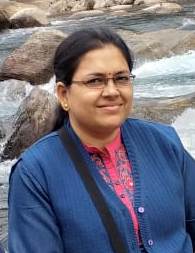 Name: Dr. Chinmoyee Mallik						Academic Qualification: M. A., M. Phil, Ph. D.Teaching Experience: 5yearsSpecialization: Agricultural GeographyCourses Taught: Rural Development, Rural Economy And Society, Natural Resource Management, Disaster Studies, Gender In Rural India, GIS & Remote Sensing for Rural Development, Research Methodology etc.Areas of Research Interest: Livelihood issues, political economy of land policy, rural development, regional development, economic geography, agricultural geography, Urbanization & regional development, disaster management.Major Publications:Peer Reviewed JournalMallik Chinmoyee (2014): “Land Dispossession and Rural Transformation: the Case of Fringe Villages of Kolkata”, Journal of Rural Development, Vol. 33 No. 1; pp. 51-71. ISSN 0970-3357Mallik Chinmoyee (2009): “Urbanization and the Peripheries of Large Cities in India: The Dynamics of Land-use & Rural Work”, Indian Journal of Agricultural Economics, Conference Number (July-Sept 2009) Vol.64, No.3; p 421- 430. ISSN No. 0019-5014Public-Private Discord in the Land Acquisition Law: Insights from Rajarhat in India (2018) Singapore Journal of Tropical Geography [Department of Geography, National University of Singapore and John Wiley & Sons Australia, Ltd] ISSN: 1467-9493 Impact Factor: 1.277Mallik, Chinmoyee (2016): Sociology of land dispossession: Social capital and livelihoods in transition, World Development Perspectives, Elsevier, Issue 4 (2016) 38–47. [ISSN: 2452-2929]; Pg 38–47.Mallik Chinmoyee (2014): “Dynamics of Work in the Rural Peripheries of Mega-Cities: An Exploratory Enquiry”, Indian Journal of Labour Economics Vol. 57, No. 3; pg. 185-202. [ISSN: 0971-7927]Bannerjee Poulomi, Chinmoyee Mallik & NaniBabu (2014): “Measuring and Mapping Transitory Spaces in India: A Case Study of Hyderabad”, VISION The Journal Of Business Perspective Vol 18 Number 4; p. 277–287; Sage Publications [ISSN 0972-2629] Chapter in edited bookMallik, Chinmoyee (2017): Land Dispossession and Livelihood Adaptation: Challenges, Opportunities and Strategies in Rajarhat and Singur (chapter 9), Sumona Bandyopadhyay, André Torre, Paulo Casaca and Tomaz Ponce Dentinho (eds.) Regional Cooperation in South Asia; Springer, 2017. Pg. 153-172  [ISSN 2509-4173; ISBN 978-3-319-56746-4]Mallik, Chinmoyee & Sucharita Sen (2017): “Land Acquisition Policy and Praxis: the Case of Peri-Urban Delhi and Kolkata” in Sanghamitra Sheel Acharya,  Milap Punia,  Sucharita Sen and  Sunita Reddy (Eds) Land, Livelihood, Health and Marginalisation in Globalising Delhi, Springer India. Pg  115- 126  [ISBN 978-81-322-3581-1]Sen, Sucharita & Chinmoyee Mallik (2012): “Understanding Gujarat’s Agricultural Growth in a Liberalizing Environment: Signs of a Redefined Margin?” in Atul Sood (ed) Poverty Amidst Prosperity Essays on the Trajectory of Development in Gujarat Aakar Publication. New Delhi. Pg. 88- 127 [ISBN 978-93-5002-203-0]Mallik Chinmoyee and Sucharita Sen (2011): “ Land Dispossession and Changes in Rural Livelihoods: Case of Peri- Urban Delhi” in  R. Dixit (ed.) The Urban Fringe of Indian Cities , p. 37- 50; Rawat Publication, New Delhi. [ISBN 978-81-316-0403-8]Research Projects/Fellowships:  Project Director in ICSSR funded project entitled “Hazard Vulnerability and the Political Economy of Livelihood Transformation: Insights from the Indian Sundarban” (Since August 2019)Co-Investigator in World Bank funded project “Ecological Sensitivity and Land Contestations: Understanding Access and Land Transactions in Indian Sundarbans”  (2016-17)Special Distinctions / Other Notable Activities: -